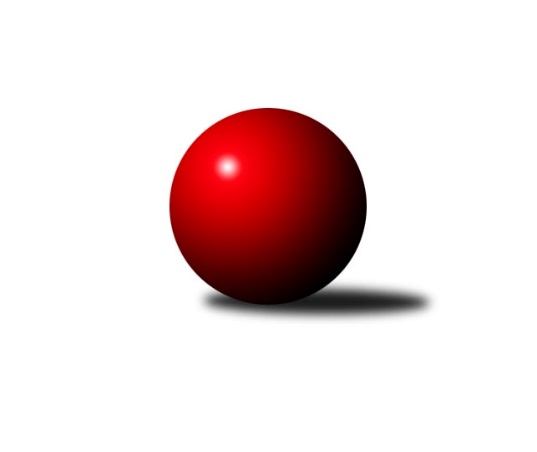 Č.6Ročník 2011/2012	22.10.2011Nejlepšího výkonu v tomto kole: 3358 dosáhlo družstvo: TJ Jiskra Šabina 3.KLM A 2011/2012Výsledky 6. kolaSouhrnný přehled výsledků:KK Konstruktiva Praha  B	- TJ VTŽ Chomutov 	3:5	3279:3336	10.0:14.0	22.10.TJ Jiskra Šabina 	- SKK Karlovy Vary 	7:1	3358:3234	13.0:11.0	22.10.TJ Kovohutě Příbram 	- SKK Rokycany B	7:1	3100:3020	14.5:9.5	22.10.TJ Slavoj Plzeň 	- SK Uhelné sklady Praha 	4:4	3056:3067	11.0:13.0	22.10.TJ Sokol Spořice 	- CB Dobřany 	5:3	3286:3163	12.5:11.5	22.10.TJ Slovan Karlovy Vary 	- TJ Jiskra Hazlov 	3:5	3159:3178	11.0:13.0	22.10.Tabulka družstev:	1.	SK Uhelné sklady Praha	6	4	1	1	27.0 : 21.0 	76.0 : 68.0 	 3200	9	2.	KK Konstruktiva Praha  B	6	4	0	2	30.0 : 18.0 	78.5 : 65.5 	 3174	8	3.	TJ Jiskra Hazlov	6	4	0	2	28.0 : 20.0 	76.5 : 67.5 	 3186	8	4.	TJ VTŽ Chomutov	6	4	0	2	26.0 : 22.0 	69.5 : 74.5 	 3198	8	5.	TJ Kovohutě Příbram	6	3	0	3	28.0 : 20.0 	78.5 : 65.5 	 3061	6	6.	TJ Slovan Karlovy Vary	6	3	0	3	26.0 : 22.0 	75.0 : 69.0 	 3193	6	7.	SKK Karlovy Vary	6	3	0	3	25.0 : 23.0 	80.0 : 64.0 	 3173	6	8.	TJ Sokol Spořice	6	3	0	3	23.0 : 25.0 	73.0 : 71.0 	 3287	6	9.	SKK Rokycany B	6	3	0	3	22.0 : 26.0 	67.0 : 77.0 	 3197	6	10.	CB Dobřany	6	2	1	3	23.0 : 25.0 	69.5 : 74.5 	 3195	5	11.	TJ Jiskra Šabina	6	1	0	5	16.0 : 32.0 	61.0 : 83.0 	 3037	2	12.	TJ Slavoj Plzeň	6	0	2	4	14.0 : 34.0 	59.5 : 84.5 	 3106	2Podrobné výsledky kola:	 KK Konstruktiva Praha  B	3279	3:5	3336	TJ VTŽ Chomutov 	Jakub Hlava	123 	 129 	 135 	112	499 	 0:4 	 548 	 124	158 	 150	116	Martin Černý	Jan Barchánek	117 	 155 	 122 	151	545 	 2:2 	 529 	 129	133 	 127	140	Zdeněk Černý	Pavel Kohlíček	159 	 133 	 135 	138	565 	 2:2 	 575 	 155	144 	 139	137	Robert st. Suchomel st.	Pavel Wohlmuth	143 	 151 	 156 	134	584 	 3:1 	 534 	 139	132 	 126	137	Karel Valeš	Ondřej Šárovec	156 	 122 	 138 	139	555 	 2:2 	 548 	 146	138 	 117	147	Stanislav st. Šmíd st.	Jiří Makovička	134 	 136 	 134 	127	531 	 1:3 	 602 	 131	155 	 160	156	Luboš Havelrozhodčí: Nejlepší výkon utkání: 602 - Luboš Havel	 TJ Jiskra Šabina 	3358	7:1	3234	SKK Karlovy Vary 	Pavel Kučera	138 	 142 	 152 	146	578 	 3:1 	 568 	 130	147 	 146	145	Ladislav ml. Urban	Bohumil Maněna	121 	 149 	 141 	142	553 	 1:3 	 574 	 156	128 	 144	146	Pavel Boháč	Miroslav Bubla	145 	 161 	 135 	130	571 	 3:1 	 493 	 125	111 	 121	136	Zdeněk Pavlík	Petr Beneš	121 	 133 	 157 	150	561 	 2:2 	 548 	 136	130 	 125	157	Petr Čolák	Jiří Kačírek	162 	 121 	 143 	126	552 	 2:2 	 539 	 135	135 	 128	141	Jan Vank	Jiří Beneš	141 	 132 	 142 	128	543 	 2:2 	 512 	 125	141 	 105	141	Lubomír Martinekrozhodčí: Nejlepší výkon utkání: 578 - Pavel Kučera	 TJ Kovohutě Příbram 	3100	7:1	3020	SKK Rokycany B	Petr Polák	129 	 117 	 139 	124	509 	 2:2 	 491 	 114	134 	 114	129	Štěpán Šreiber	David Hošek	127 	 117 	 122 	129	495 	 1:3 	 526 	 135	128 	 149	114	Martin Maršálek	Jaroslav Roj	124 	 129 	 148 	126	527 	 3.5:0.5 	 497 	 124	115 	 136	122	Bedřich Varmuža	Petr Kříž	134 	 127 	 122 	118	501 	 3:1 	 481 	 119	122 	 122	118	Václav Fűrst	Tomáš Číž	119 	 143 	 130 	144	536 	 3:1 	 499 	 136	128 	 110	125	Petr Fara	Oldřich Hendl	136 	 132 	 152 	112	532 	 2:2 	 526 	 122	144 	 134	126	Josef Pauchrozhodčí: Nejlepší výkon utkání: 536 - Tomáš Číž	 TJ Slavoj Plzeň 	3056	4:4	3067	SK Uhelné sklady Praha 	Milan Findejs	121 	 137 	 140 	131	529 	 1:3 	 559 	 153	143 	 142	121	David Kuděj	Karel Bok	131 	 131 	 133 	127	522 	 2:2 	 506 	 132	126 	 115	133	Evžen Valtr	Jiří Vavřička	114 	 123 	 140 	124	501 	 2:2 	 492 	 117	123 	 128	124	Zbyněk Sedlák	Josef Kreutzer	138 	 123 	 125 	129	515 	 1:3 	 516 	 117	128 	 140	131	Josef Dvořák	Josef Hořejší	112 	 133 	 121 	121	487 	 2:2 	 482 	 119	122 	 132	109	Zdeněk Slezák	Petr Harmáček	119 	 130 	 139 	114	502 	 3:1 	 512 	 116	121 	 135	140	Stanislav Schuhrozhodčí: Nejlepší výkon utkání: 559 - David Kuděj	 TJ Sokol Spořice 	3286	5:3	3163	CB Dobřany 	Martin Beran	130 	 147 	 118 	119	514 	 2:2 	 515 	 139	135 	 112	129	Jaroslav Otto	Oldřich ml. Lukšík ml.	128 	 127 	 135 	145	535 	 2:2 	 492 	 138	128 	 109	117	Pavel Sloup	Oldřich Fadrhons	133 	 131 	 132 	143	539 	 1.5:2.5 	 557 	 152	125 	 137	143	Jan Koubský	František Dobiáš	149 	 141 	 148 	154	592 	 4:0 	 488 	 107	127 	 122	132	Martin Provazník	Jan Hák	148 	 149 	 136 	139	572 	 3:1 	 535 	 138	130 	 127	140	Jiří Kodalík	Oldřich st. Lukšík st.	131 	 125 	 145 	133	534 	 0:4 	 576 	 135	135 	 161	145	Josef Fišer ml.rozhodčí: Nejlepší výkon utkání: 592 - František Dobiáš	 TJ Slovan Karlovy Vary 	3159	3:5	3178	TJ Jiskra Hazlov 	Miroslav Handšuh	133 	 151 	 125 	135	544 	 2:2 	 528 	 141	143 	 127	117	Petr Haken	František Průša	128 	 145 	 135 	130	538 	 3:1 	 510 	 124	124 	 138	124	Petr Hájek	Tomáš Pavlík	144 	 128 	 143 	134	549 	 1:3 	 564 	 147	150 	 132	135	Vladimír Veselý st.	Martin Trakal	120 	 140 	 145 	121	526 	 2:2 	 524 	 130	123 	 126	145	Michael Wittwar	Jiří Hojsák	126 	 128 	 122 	117	493 	 1:3 	 530 	 137	138 	 112	143	Stanislav Novák	Pavel Staša	116 	 130 	 139 	124	509 	 2:2 	 522 	 133	118 	 132	139	Ota Maršát st.rozhodčí: Nejlepší výkon utkání: 564 - Vladimír Veselý st.Pořadí jednotlivců:	jméno hráče	družstvo	celkem	plné	dorážka	chyby	poměr kuž.	Maximum	1.	Ladislav ml. Urban 	SKK Karlovy Vary 	563.00	374.4	188.6	3.1	5/5	(579)	2.	Josef Fišer  ml.	CB Dobřany 	562.20	366.2	196.0	2.6	5/5	(587)	3.	David Kuděj 	SK Uhelné sklady Praha 	561.30	372.6	188.7	4.0	5/5	(570)	4.	Oldřich st. Lukšík  st.	TJ Sokol Spořice 	557.67	370.2	187.5	2.5	4/4	(595)	5.	Jan Barchánek 	KK Konstruktiva Praha  B	556.83	365.3	191.5	3.2	3/3	(595)	6.	Pavel Kohlíček 	KK Konstruktiva Praha  B	556.33	369.5	186.8	2.9	3/3	(582)	7.	Luboš Havel 	TJ VTŽ Chomutov 	554.38	368.9	185.5	4.9	4/4	(602)	8.	Josef Pauch 	SKK Rokycany B	553.92	365.2	188.8	2.7	4/4	(629)	9.	Tomáš Pavlík 	TJ Slovan Karlovy Vary 	553.17	375.2	178.0	4.3	3/3	(564)	10.	Martin Beran 	TJ Sokol Spořice 	551.33	371.0	180.3	4.8	4/4	(571)	11.	Robert st. Suchomel  st.	TJ VTŽ Chomutov 	549.33	360.7	188.7	5.7	3/4	(579)	12.	Jiří Kodalík 	CB Dobřany 	547.25	360.6	186.6	1.9	4/5	(564)	13.	Jan Hák 	TJ Sokol Spořice 	547.08	369.0	178.1	6.8	4/4	(572)	14.	František Dobiáš 	TJ Sokol Spořice 	547.00	364.3	182.7	5.0	4/4	(592)	15.	Oldřich ml. Lukšík  ml.	TJ Sokol Spořice 	546.25	372.2	174.1	4.1	4/4	(560)	16.	Oldřich Hendl 	TJ Kovohutě Příbram 	546.17	354.1	192.1	3.8	3/3	(565)	17.	Vladimír Veselý  st.	TJ Jiskra Hazlov 	545.33	366.3	179.1	4.6	4/4	(564)	18.	Pavel Kučera 	TJ Jiskra Šabina 	543.13	371.4	171.8	4.3	4/4	(578)	19.	Miroslav Handšuh 	TJ Slovan Karlovy Vary 	542.22	370.4	171.8	6.2	3/3	(550)	20.	Martin Černý 	TJ VTŽ Chomutov 	541.63	374.8	166.9	5.9	4/4	(573)	21.	Petr Fara 	SKK Rokycany B	540.25	358.4	180.8	3.7	4/4	(579)	22.	Petr Hájek 	TJ Jiskra Hazlov 	540.17	358.6	181.6	4.2	4/4	(568)	23.	Pavel Boháč 	SKK Karlovy Vary 	540.00	357.0	183.0	3.0	5/5	(574)	24.	František Průša 	TJ Slovan Karlovy Vary 	539.63	359.4	180.3	5.0	2/3	(587)	25.	Stanislav st. Šmíd  st.	TJ VTŽ Chomutov 	539.25	368.3	171.0	4.5	4/4	(575)	26.	Josef Dvořák 	SK Uhelné sklady Praha 	538.20	350.1	188.1	2.6	5/5	(573)	27.	Oldřich Fadrhons 	TJ Sokol Spořice 	537.50	367.8	169.7	5.3	4/4	(559)	28.	Evžen Valtr 	SK Uhelné sklady Praha 	537.40	358.6	178.8	3.5	5/5	(562)	29.	Štěpán Šreiber 	SKK Rokycany B	536.75	359.6	177.2	4.1	4/4	(569)	30.	Karel Bok 	TJ Slavoj Plzeň 	536.50	359.6	176.9	5.8	4/4	(570)	31.	Bohumil Maněna 	TJ Jiskra Šabina 	535.33	368.6	166.8	4.4	3/4	(553)	32.	Lubomír Martinek 	SKK Karlovy Vary 	533.80	361.8	172.0	4.7	5/5	(551)	33.	Martin Maršálek 	SKK Rokycany B	532.63	357.1	175.5	6.4	4/4	(563)	34.	Stanislav Novák 	TJ Jiskra Hazlov 	531.25	363.8	167.5	4.3	4/4	(583)	35.	Jiří Beneš 	TJ Jiskra Šabina 	531.22	370.8	160.4	10.3	3/4	(570)	36.	Jan Vank 	SKK Karlovy Vary 	530.88	355.5	175.4	3.3	4/5	(562)	37.	Jan Koubský 	CB Dobřany 	530.75	355.0	175.8	4.0	4/5	(557)	38.	Petr Beneš 	TJ Jiskra Šabina 	528.83	359.8	169.0	4.3	4/4	(569)	39.	Petr Haken 	TJ Jiskra Hazlov 	528.58	351.3	177.3	4.8	4/4	(549)	40.	Antonín Knobloch 	SK Uhelné sklady Praha 	528.25	353.1	175.1	4.3	4/5	(566)	41.	Jiří Makovička 	KK Konstruktiva Praha  B	527.25	361.8	165.5	3.8	2/3	(546)	42.	Martin Trakal 	TJ Slovan Karlovy Vary 	526.50	355.0	171.5	4.5	2/3	(527)	43.	Tomáš Číž 	TJ Kovohutě Příbram 	526.11	352.0	174.1	2.0	3/3	(553)	44.	Pavel Staša 	TJ Slovan Karlovy Vary 	525.00	365.8	159.2	7.9	3/3	(559)	45.	Martin Provazník 	CB Dobřany 	523.60	352.3	171.3	4.7	5/5	(576)	46.	Milan Vrabec 	CB Dobřany 	523.50	352.6	170.9	7.4	4/5	(578)	47.	Josef Hořejší 	TJ Slavoj Plzeň 	523.42	355.8	167.6	2.8	4/4	(556)	48.	Stanislav Schuh 	SK Uhelné sklady Praha 	522.40	351.0	171.4	5.2	5/5	(538)	49.	Ota Maršát  st.	TJ Jiskra Hazlov 	522.33	355.2	167.2	5.7	4/4	(553)	50.	Václav Hlaváč  st.	TJ Slovan Karlovy Vary 	521.11	353.1	168.0	5.6	3/3	(533)	51.	Milan Findejs 	TJ Slavoj Plzeň 	520.00	357.0	163.0	6.3	4/4	(538)	52.	Zdeněk Slezák 	SK Uhelné sklady Praha 	519.00	345.0	174.0	4.8	5/5	(570)	53.	Michael Wittwar 	TJ Jiskra Hazlov 	518.58	351.7	166.9	7.8	4/4	(539)	54.	Josef Kreutzer 	TJ Slavoj Plzeň 	518.08	342.1	176.0	5.3	4/4	(549)	55.	Karel Valeš 	TJ VTŽ Chomutov 	517.88	360.9	157.0	8.0	4/4	(536)	56.	Pavel Wohlmuth 	KK Konstruktiva Praha  B	517.33	352.7	164.7	5.0	3/3	(584)	57.	Miroslav Bubla 	TJ Jiskra Šabina 	516.67	343.8	172.9	5.3	4/4	(571)	58.	Bedřich Varmuža 	SKK Rokycany B	516.33	356.6	159.8	6.7	4/4	(570)	59.	Jaroslav ml. Pleticha  ml.	KK Konstruktiva Praha  B	516.11	342.6	173.6	3.9	3/3	(572)	60.	David Hošek 	TJ Kovohutě Příbram 	516.08	355.4	160.7	5.6	3/3	(537)	61.	Jakub Hlava 	KK Konstruktiva Praha  B	516.00	358.7	157.3	10.5	2/3	(539)	62.	Václav Fűrst 	SKK Rokycany B	514.67	350.9	163.8	5.3	4/4	(589)	63.	Petr Polák 	TJ Kovohutě Příbram 	514.08	349.3	164.8	5.7	3/3	(548)	64.	Jiří Hojsák 	TJ Slovan Karlovy Vary 	511.11	354.8	156.3	6.1	3/3	(534)	65.	Jiří Kačírek 	TJ Jiskra Šabina 	509.67	345.7	164.0	4.8	3/4	(552)	66.	Ondřej Šárovec 	KK Konstruktiva Praha  B	509.33	341.7	167.7	4.0	3/3	(571)	67.	Petr Harmáček 	TJ Slavoj Plzeň 	507.25	342.6	164.7	6.0	4/4	(521)	68.	Zdeněk Černý 	TJ VTŽ Chomutov 	506.11	355.3	150.8	7.8	3/4	(529)	69.	Ladislav Urban 	SKK Karlovy Vary 	505.50	354.5	151.0	14.0	4/5	(523)	70.	Petr Kříž 	TJ Kovohutě Příbram 	498.50	352.3	146.3	6.3	2/3	(501)	71.	Jiří Vavřička 	TJ Slavoj Plzeň 	491.67	334.0	157.7	8.3	3/4	(537)	72.	Václav Pinc 	TJ Kovohutě Příbram 	482.00	336.9	145.1	6.4	3/3	(518)		Libor Bureš 	SKK Rokycany B	573.00	383.0	190.0	4.0	1/4	(573)		Johannes Luster 	TJ Slovan Karlovy Vary 	544.50	366.5	178.0	4.0	1/3	(571)		Zbyněk Vytiska 	TJ VTŽ Chomutov 	540.50	369.5	171.0	5.5	2/4	(543)		Petr Čolák 	SKK Karlovy Vary 	540.17	360.8	179.3	5.2	3/5	(560)		Václav Kříž  ml.	TJ Slavoj Plzeň 	525.00	367.0	158.0	5.0	1/4	(525)		Jaroslav Otto 	CB Dobřany 	524.33	353.3	171.0	6.0	3/5	(546)		Pavel Sloup 	CB Dobřany 	514.00	342.7	171.3	4.7	3/5	(547)		Jaroslav Roj 	TJ Kovohutě Příbram 	511.00	341.3	169.7	2.7	1/3	(527)		Zbyněk Sedlák 	SK Uhelné sklady Praha 	510.00	341.5	168.5	7.0	2/5	(528)		Patrik Šebesta  	TJ Jiskra Šabina 	507.50	357.0	150.5	6.0	2/4	(540)		Jiří Opatrný 	TJ Slavoj Plzeň 	506.00	348.0	158.0	5.0	1/4	(506)		Roman Folta 	TJ VTŽ Chomutov 	503.00	346.8	156.3	6.8	2/4	(525)		Luboš Řezáč 	TJ Kovohutě Příbram 	502.00	337.0	165.0	7.0	1/3	(502)		Zdeněk Pavlík 	SKK Karlovy Vary 	499.00	346.8	152.2	7.5	3/5	(521)		Jaroslav Nový 	TJ Jiskra Šabina 	469.00	332.0	137.0	7.0	1/4	(469)Sportovně technické informace:Starty náhradníků:registrační číslo	jméno a příjmení 	datum startu 	družstvo	číslo startu
Hráči dopsaní na soupisku:registrační číslo	jméno a příjmení 	datum startu 	družstvo	Program dalšího kola:7. kolo29.10.2011	so	10:00	SKK Rokycany B - KK Konstruktiva Praha  B	29.10.2011	so	10:00	TJ Jiskra Hazlov  - TJ Kovohutě Příbram 	29.10.2011	so	13:30	SK Uhelné sklady Praha  - TJ Sokol Spořice 	29.10.2011	so	14:00	TJ VTŽ Chomutov  - TJ Slavoj Plzeň 	29.10.2011	so	14:00	SKK Karlovy Vary  - TJ Slovan Karlovy Vary 	29.10.2011	so	14:00	CB Dobřany  - TJ Jiskra Šabina 	Nejlepší šestka kola - absolutněNejlepší šestka kola - absolutněNejlepší šestka kola - absolutněNejlepší šestka kola - absolutněNejlepší šestka kola - dle průměru kuželenNejlepší šestka kola - dle průměru kuželenNejlepší šestka kola - dle průměru kuželenNejlepší šestka kola - dle průměru kuželenNejlepší šestka kola - dle průměru kuželenPočetJménoNázev týmuVýkonPočetJménoNázev týmuPrůměr (%)Výkon2xLuboš HavelChomutov6022xLuboš HavelChomutov111.646021xFrantišek DobiášSpořice5921xFrantišek DobiášSpořice109.945922xPavel WohlmuthKonstruktiva  B5844xDavid KudějUS Praha109.75591xPavel KučeraŠabina5782xPavel WohlmuthKonstruktiva  B108.35844xJosef Fišer ml.Dobřany5762xPavel KučeraŠabina107.55782xRobert st. Suchomel st.Chomutov5753xJosef Fišer ml.Dobřany106.97576